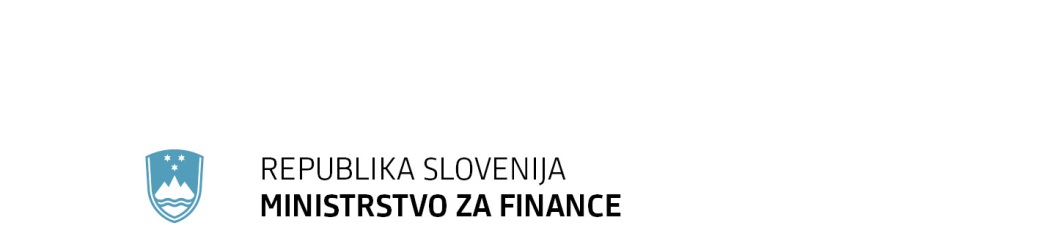 							T: 01 369 63 00							F: 01 369 66 59      Župančičeva 3, p.p.644a, 1001 Ljubljana				E: gp.mf@gov.si							www.mf.gov.siPRILOGA 1 (spremni dopis – 1. del):Št. 007-923/2021 Ljubljana, dne                                                                                      Vlada Republike SlovenijeEVA 2021-1611-0065                                                                                  Janez Janša                                                                                                                       predsednikŠtevilka: 007-923/2021   Številka: 007-923/2021   Ljubljana, 30. 8. 2021  Ljubljana, 30. 8. 2021  EVA 2021-1611-0065  EVA 2021-1611-0065  GENERALNI SEKRETARIAT VLADE REPUBLIKE SLOVENIJEGp.gs@gov.siGENERALNI SEKRETARIAT VLADE REPUBLIKE SLOVENIJEGp.gs@gov.siZADEVA: Uredba o spremembi in dopolnitvi Uredbe o določitvi finančnih uradov Finančne uprave Republike Slovenije – predlog za obravnavoZADEVA: Uredba o spremembi in dopolnitvi Uredbe o določitvi finančnih uradov Finančne uprave Republike Slovenije – predlog za obravnavoZADEVA: Uredba o spremembi in dopolnitvi Uredbe o določitvi finančnih uradov Finančne uprave Republike Slovenije – predlog za obravnavoZADEVA: Uredba o spremembi in dopolnitvi Uredbe o določitvi finančnih uradov Finančne uprave Republike Slovenije – predlog za obravnavo1. Predlog sklepov vlade:1. Predlog sklepov vlade:1. Predlog sklepov vlade:1. Predlog sklepov vlade:Na podlagi drugega odstavka 9. člena Zakona o finančni upravi (Uradni list RS, št. 25/14) je Vlada Republike Slovenije na ... seji pod točko …… dne ... sprejela naslednjiS K L E P Vlada Republike Slovenije je izdala Uredbo o spremembi in dopolnitvi Uredbe o določitvi finančnih uradov Finančne uprave Republike Slovenije in jo objavi v Uradnem listu Republike Slovenije.                                                                               	mag. Janja Garvas Hočevar	                                                                        vršilka dolžnosti generalnega sekretarja                      Priloga:Uredba o spremembi in dopolnitvi Uredbe o določitvi finančnih uradov Finančne uprave Republike SlovenijeSklep prejmejo:Ministrstvo za finance,Služba Vlade Republike Slovenije za zakonodajo,Generalni sekretariat Vlade Republike Slovenije.Na podlagi drugega odstavka 9. člena Zakona o finančni upravi (Uradni list RS, št. 25/14) je Vlada Republike Slovenije na ... seji pod točko …… dne ... sprejela naslednjiS K L E P Vlada Republike Slovenije je izdala Uredbo o spremembi in dopolnitvi Uredbe o določitvi finančnih uradov Finančne uprave Republike Slovenije in jo objavi v Uradnem listu Republike Slovenije.                                                                               	mag. Janja Garvas Hočevar	                                                                        vršilka dolžnosti generalnega sekretarja                      Priloga:Uredba o spremembi in dopolnitvi Uredbe o določitvi finančnih uradov Finančne uprave Republike SlovenijeSklep prejmejo:Ministrstvo za finance,Služba Vlade Republike Slovenije za zakonodajo,Generalni sekretariat Vlade Republike Slovenije.Na podlagi drugega odstavka 9. člena Zakona o finančni upravi (Uradni list RS, št. 25/14) je Vlada Republike Slovenije na ... seji pod točko …… dne ... sprejela naslednjiS K L E P Vlada Republike Slovenije je izdala Uredbo o spremembi in dopolnitvi Uredbe o določitvi finančnih uradov Finančne uprave Republike Slovenije in jo objavi v Uradnem listu Republike Slovenije.                                                                               	mag. Janja Garvas Hočevar	                                                                        vršilka dolžnosti generalnega sekretarja                      Priloga:Uredba o spremembi in dopolnitvi Uredbe o določitvi finančnih uradov Finančne uprave Republike SlovenijeSklep prejmejo:Ministrstvo za finance,Služba Vlade Republike Slovenije za zakonodajo,Generalni sekretariat Vlade Republike Slovenije.Na podlagi drugega odstavka 9. člena Zakona o finančni upravi (Uradni list RS, št. 25/14) je Vlada Republike Slovenije na ... seji pod točko …… dne ... sprejela naslednjiS K L E P Vlada Republike Slovenije je izdala Uredbo o spremembi in dopolnitvi Uredbe o določitvi finančnih uradov Finančne uprave Republike Slovenije in jo objavi v Uradnem listu Republike Slovenije.                                                                               	mag. Janja Garvas Hočevar	                                                                        vršilka dolžnosti generalnega sekretarja                      Priloga:Uredba o spremembi in dopolnitvi Uredbe o določitvi finančnih uradov Finančne uprave Republike SlovenijeSklep prejmejo:Ministrstvo za finance,Služba Vlade Republike Slovenije za zakonodajo,Generalni sekretariat Vlade Republike Slovenije.2. Predlog za obravnavo predloga zakona po nujnem ali skrajšanem postopku v državnem zboru z obrazložitvijo razlogov:2. Predlog za obravnavo predloga zakona po nujnem ali skrajšanem postopku v državnem zboru z obrazložitvijo razlogov:2. Predlog za obravnavo predloga zakona po nujnem ali skrajšanem postopku v državnem zboru z obrazložitvijo razlogov:2. Predlog za obravnavo predloga zakona po nujnem ali skrajšanem postopku v državnem zboru z obrazložitvijo razlogov:////3.a Osebe, odgovorne za strokovno pripravo in usklajenost gradiva:3.a Osebe, odgovorne za strokovno pripravo in usklajenost gradiva:3.a Osebe, odgovorne za strokovno pripravo in usklajenost gradiva:3.a Osebe, odgovorne za strokovno pripravo in usklajenost gradiva:mag. Tina Humar, generalna direktorica Direktorata za sistem davčnih, carinskih in drugih javnih prihodkov, Ministrstvo za financemag. Martina Verbančič, vodja Sektorja za sistem pobiranja davkov, Ministrstvo za financeKsenija Pinter, višja svetovalka, Sektor za sistem pobiranja davkov, Ministrstvo za financemag. Tina Humar, generalna direktorica Direktorata za sistem davčnih, carinskih in drugih javnih prihodkov, Ministrstvo za financemag. Martina Verbančič, vodja Sektorja za sistem pobiranja davkov, Ministrstvo za financeKsenija Pinter, višja svetovalka, Sektor za sistem pobiranja davkov, Ministrstvo za financemag. Tina Humar, generalna direktorica Direktorata za sistem davčnih, carinskih in drugih javnih prihodkov, Ministrstvo za financemag. Martina Verbančič, vodja Sektorja za sistem pobiranja davkov, Ministrstvo za financeKsenija Pinter, višja svetovalka, Sektor za sistem pobiranja davkov, Ministrstvo za financemag. Tina Humar, generalna direktorica Direktorata za sistem davčnih, carinskih in drugih javnih prihodkov, Ministrstvo za financemag. Martina Verbančič, vodja Sektorja za sistem pobiranja davkov, Ministrstvo za financeKsenija Pinter, višja svetovalka, Sektor za sistem pobiranja davkov, Ministrstvo za finance3.b Zunanji strokovnjaki, ki so sodelovali pri pripravi dela ali celotnega gradiva:3.b Zunanji strokovnjaki, ki so sodelovali pri pripravi dela ali celotnega gradiva:3.b Zunanji strokovnjaki, ki so sodelovali pri pripravi dela ali celotnega gradiva:3.b Zunanji strokovnjaki, ki so sodelovali pri pripravi dela ali celotnega gradiva:////4. Predstavniki vlade, ki bodo sodelovali pri delu državnega zbora:4. Predstavniki vlade, ki bodo sodelovali pri delu državnega zbora:4. Predstavniki vlade, ki bodo sodelovali pri delu državnega zbora:4. Predstavniki vlade, ki bodo sodelovali pri delu državnega zbora:////5. Kratek povzetek gradiva:5. Kratek povzetek gradiva:5. Kratek povzetek gradiva:5. Kratek povzetek gradiva:Predlog uredbe zasleduje ureditev jasne razmejitve izvajanja nalog v postopkih finančnega nadzora s področja transfernih cen. Na podlagi četrtega odstavka 100. člena Zakona o finančni upravi (Uradni list RS, št. 25/14) se, če so dani razlogi za sum o premalo obračunanih obveznih dajatvah ali obstoju drugih nepravilnosti iz pristojnosti finančne uprave, v okviru finančne preiskave lahko opravi inšpekcijski nadzor. Iz finančne preiskave izhajajo tudi druge ugotovitve, ki vodijo do nadzora ali davčnega inšpekcijskega nadzora po zaključku finančne preiskave. Posebni finančni urad po predlogu spremembe uredbe opravlja tudi davčni inšpekcijski nadzor za vse zavezance na področju transfernih cen, saj gre v teh primerih za kompleksne finančne nadzore in za obravnavo gospodarskih družb, ki praviloma spadajo v okvir Posebnega finančnega urada. Namen navedene notranjeorganizacijske spremembe je kakovostnejše, enotnejše in notranje bolj povezano opravljanje procesov nadzora v Finančni upravi Republike Slovenije.   Predlog uredbe torej prenaša izvajanje nalog nadzora s področja transfernih cen z Generalnega finančnega urada na Posebni finančni urad, hkrati pa na Generalnem finančnem uradu določa izvajanje finančnega nadzora, ki izhaja iz finančne preiskave. Predlog uredbe zasleduje ureditev jasne razmejitve izvajanja nalog v postopkih finančnega nadzora s področja transfernih cen. Na podlagi četrtega odstavka 100. člena Zakona o finančni upravi (Uradni list RS, št. 25/14) se, če so dani razlogi za sum o premalo obračunanih obveznih dajatvah ali obstoju drugih nepravilnosti iz pristojnosti finančne uprave, v okviru finančne preiskave lahko opravi inšpekcijski nadzor. Iz finančne preiskave izhajajo tudi druge ugotovitve, ki vodijo do nadzora ali davčnega inšpekcijskega nadzora po zaključku finančne preiskave. Posebni finančni urad po predlogu spremembe uredbe opravlja tudi davčni inšpekcijski nadzor za vse zavezance na področju transfernih cen, saj gre v teh primerih za kompleksne finančne nadzore in za obravnavo gospodarskih družb, ki praviloma spadajo v okvir Posebnega finančnega urada. Namen navedene notranjeorganizacijske spremembe je kakovostnejše, enotnejše in notranje bolj povezano opravljanje procesov nadzora v Finančni upravi Republike Slovenije.   Predlog uredbe torej prenaša izvajanje nalog nadzora s področja transfernih cen z Generalnega finančnega urada na Posebni finančni urad, hkrati pa na Generalnem finančnem uradu določa izvajanje finančnega nadzora, ki izhaja iz finančne preiskave. Predlog uredbe zasleduje ureditev jasne razmejitve izvajanja nalog v postopkih finančnega nadzora s področja transfernih cen. Na podlagi četrtega odstavka 100. člena Zakona o finančni upravi (Uradni list RS, št. 25/14) se, če so dani razlogi za sum o premalo obračunanih obveznih dajatvah ali obstoju drugih nepravilnosti iz pristojnosti finančne uprave, v okviru finančne preiskave lahko opravi inšpekcijski nadzor. Iz finančne preiskave izhajajo tudi druge ugotovitve, ki vodijo do nadzora ali davčnega inšpekcijskega nadzora po zaključku finančne preiskave. Posebni finančni urad po predlogu spremembe uredbe opravlja tudi davčni inšpekcijski nadzor za vse zavezance na področju transfernih cen, saj gre v teh primerih za kompleksne finančne nadzore in za obravnavo gospodarskih družb, ki praviloma spadajo v okvir Posebnega finančnega urada. Namen navedene notranjeorganizacijske spremembe je kakovostnejše, enotnejše in notranje bolj povezano opravljanje procesov nadzora v Finančni upravi Republike Slovenije.   Predlog uredbe torej prenaša izvajanje nalog nadzora s področja transfernih cen z Generalnega finančnega urada na Posebni finančni urad, hkrati pa na Generalnem finančnem uradu določa izvajanje finančnega nadzora, ki izhaja iz finančne preiskave. Predlog uredbe zasleduje ureditev jasne razmejitve izvajanja nalog v postopkih finančnega nadzora s področja transfernih cen. Na podlagi četrtega odstavka 100. člena Zakona o finančni upravi (Uradni list RS, št. 25/14) se, če so dani razlogi za sum o premalo obračunanih obveznih dajatvah ali obstoju drugih nepravilnosti iz pristojnosti finančne uprave, v okviru finančne preiskave lahko opravi inšpekcijski nadzor. Iz finančne preiskave izhajajo tudi druge ugotovitve, ki vodijo do nadzora ali davčnega inšpekcijskega nadzora po zaključku finančne preiskave. Posebni finančni urad po predlogu spremembe uredbe opravlja tudi davčni inšpekcijski nadzor za vse zavezance na področju transfernih cen, saj gre v teh primerih za kompleksne finančne nadzore in za obravnavo gospodarskih družb, ki praviloma spadajo v okvir Posebnega finančnega urada. Namen navedene notranjeorganizacijske spremembe je kakovostnejše, enotnejše in notranje bolj povezano opravljanje procesov nadzora v Finančni upravi Republike Slovenije.   Predlog uredbe torej prenaša izvajanje nalog nadzora s področja transfernih cen z Generalnega finančnega urada na Posebni finančni urad, hkrati pa na Generalnem finančnem uradu določa izvajanje finančnega nadzora, ki izhaja iz finančne preiskave. 6. Presoja posledic za:6. Presoja posledic za:6. Presoja posledic za:6. Presoja posledic za:a)javnofinančna sredstva nad 40.000 EUR v tekočem in naslednjih treh letihjavnofinančna sredstva nad 40.000 EUR v tekočem in naslednjih treh letihNEb)usklajenost slovenskega pravnega reda s pravnim redom Evropske unijeusklajenost slovenskega pravnega reda s pravnim redom Evropske unijeNEc)administrativne poslediceadministrativne poslediceNEč)gospodarstvo, zlasti mala in srednja podjetja ter konkurenčnost podjetijgospodarstvo, zlasti mala in srednja podjetja ter konkurenčnost podjetijNEd)okolje, vključno s prostorskimi in varstvenimi vidikiokolje, vključno s prostorskimi in varstvenimi vidikiNEe)socialno področjesocialno področjeNEf)dokumente razvojnega načrtovanja:nacionalne dokumente razvojnega načrtovanjarazvojne politike na ravni programov po strukturi razvojne klasifikacije programskega proračunarazvojne dokumente Evropske unije in mednarodnih organizacijdokumente razvojnega načrtovanja:nacionalne dokumente razvojnega načrtovanjarazvojne politike na ravni programov po strukturi razvojne klasifikacije programskega proračunarazvojne dokumente Evropske unije in mednarodnih organizacijNE7.a Predstavitev ocene finančnih posledic nad 40.000 EUR: 7.a Predstavitev ocene finančnih posledic nad 40.000 EUR: 7.a Predstavitev ocene finančnih posledic nad 40.000 EUR: 7.a Predstavitev ocene finančnih posledic nad 40.000 EUR: I. Ocena finančnih posledic, ki niso načrtovane v sprejetem proračunuI. Ocena finančnih posledic, ki niso načrtovane v sprejetem proračunuI. Ocena finančnih posledic, ki niso načrtovane v sprejetem proračunuI. Ocena finančnih posledic, ki niso načrtovane v sprejetem proračunuI. Ocena finančnih posledic, ki niso načrtovane v sprejetem proračunuI. Ocena finančnih posledic, ki niso načrtovane v sprejetem proračunuI. Ocena finančnih posledic, ki niso načrtovane v sprejetem proračunuI. Ocena finančnih posledic, ki niso načrtovane v sprejetem proračunuI. Ocena finančnih posledic, ki niso načrtovane v sprejetem proračunuI. Ocena finančnih posledic, ki niso načrtovane v sprejetem proračunuTekoče leto (t)Tekoče leto (t)t + 1t + 2t + 2t + 2t + 3t + 3Predvideno povečanje (+) ali zmanjšanje (–) prihodkov državnega proračuna Predvideno povečanje (+) ali zmanjšanje (–) prihodkov državnega proračuna Predvideno povečanje (+) ali zmanjšanje (–) prihodkov občinskih proračunov Predvideno povečanje (+) ali zmanjšanje (–) prihodkov občinskih proračunov Predvideno povečanje (+) ali zmanjšanje (–) odhodkov državnega proračuna Predvideno povečanje (+) ali zmanjšanje (–) odhodkov državnega proračuna Predvideno povečanje (+) ali zmanjšanje (–) odhodkov občinskih proračunovPredvideno povečanje (+) ali zmanjšanje (–) odhodkov občinskih proračunovPredvideno povečanje (+) ali zmanjšanje (–) obveznosti za druga javnofinančna sredstvaPredvideno povečanje (+) ali zmanjšanje (–) obveznosti za druga javnofinančna sredstvaII. Finančne posledice za državni proračunII. Finančne posledice za državni proračunII. Finančne posledice za državni proračunII. Finančne posledice za državni proračunII. Finančne posledice za državni proračunII. Finančne posledice za državni proračunII. Finančne posledice za državni proračunII. Finančne posledice za državni proračunII. Finančne posledice za državni proračunII. Finančne posledice za državni proračunII.a Pravice porabe za izvedbo predlaganih rešitev so zagotovljene:II.a Pravice porabe za izvedbo predlaganih rešitev so zagotovljene:II.a Pravice porabe za izvedbo predlaganih rešitev so zagotovljene:II.a Pravice porabe za izvedbo predlaganih rešitev so zagotovljene:II.a Pravice porabe za izvedbo predlaganih rešitev so zagotovljene:II.a Pravice porabe za izvedbo predlaganih rešitev so zagotovljene:II.a Pravice porabe za izvedbo predlaganih rešitev so zagotovljene:II.a Pravice porabe za izvedbo predlaganih rešitev so zagotovljene:II.a Pravice porabe za izvedbo predlaganih rešitev so zagotovljene:II.a Pravice porabe za izvedbo predlaganih rešitev so zagotovljene:Ime proračunskega uporabnika Šifra in naziv ukrepa, projektaŠifra in naziv ukrepa, projektaŠifra in naziv proračunske postavkeŠifra in naziv proračunske postavkeZnesek za tekoče leto (t)Znesek za tekoče leto (t)Znesek za tekoče leto (t)Znesek za tekoče leto (t)Znesek za t + 1SKUPAJSKUPAJSKUPAJSKUPAJSKUPAJII.b Manjkajoče pravice porabe bodo zagotovljene s prerazporeditvijo:II.b Manjkajoče pravice porabe bodo zagotovljene s prerazporeditvijo:II.b Manjkajoče pravice porabe bodo zagotovljene s prerazporeditvijo:II.b Manjkajoče pravice porabe bodo zagotovljene s prerazporeditvijo:II.b Manjkajoče pravice porabe bodo zagotovljene s prerazporeditvijo:II.b Manjkajoče pravice porabe bodo zagotovljene s prerazporeditvijo:II.b Manjkajoče pravice porabe bodo zagotovljene s prerazporeditvijo:II.b Manjkajoče pravice porabe bodo zagotovljene s prerazporeditvijo:II.b Manjkajoče pravice porabe bodo zagotovljene s prerazporeditvijo:II.b Manjkajoče pravice porabe bodo zagotovljene s prerazporeditvijo:Ime proračunskega uporabnika Šifra in naziv ukrepa, projektaŠifra in naziv ukrepa, projektaŠifra in naziv proračunske postavke Šifra in naziv proračunske postavke Znesek za tekoče leto (t)Znesek za tekoče leto (t)Znesek za tekoče leto (t)Znesek za tekoče leto (t)Znesek za t + 1 SKUPAJSKUPAJSKUPAJSKUPAJSKUPAJII.c Načrtovana nadomestitev zmanjšanih prihodkov in povečanih odhodkov proračuna:II.c Načrtovana nadomestitev zmanjšanih prihodkov in povečanih odhodkov proračuna:II.c Načrtovana nadomestitev zmanjšanih prihodkov in povečanih odhodkov proračuna:II.c Načrtovana nadomestitev zmanjšanih prihodkov in povečanih odhodkov proračuna:II.c Načrtovana nadomestitev zmanjšanih prihodkov in povečanih odhodkov proračuna:II.c Načrtovana nadomestitev zmanjšanih prihodkov in povečanih odhodkov proračuna:II.c Načrtovana nadomestitev zmanjšanih prihodkov in povečanih odhodkov proračuna:II.c Načrtovana nadomestitev zmanjšanih prihodkov in povečanih odhodkov proračuna:II.c Načrtovana nadomestitev zmanjšanih prihodkov in povečanih odhodkov proračuna:II.c Načrtovana nadomestitev zmanjšanih prihodkov in povečanih odhodkov proračuna:Novi prihodkiNovi prihodkiNovi prihodkiZnesek za tekoče leto (t)Znesek za tekoče leto (t)Znesek za tekoče leto (t)Znesek za t + 1Znesek za t + 1Znesek za t + 1Znesek za t + 1SKUPAJSKUPAJSKUPAJOBRAZLOŽITEV:	Ocena finančnih posledic, ki niso načrtovane v sprejetem proračunuFinančne posledice za državni proračunII.a Pravice porabe za izvedbo predlaganih rešitev so zagotovljene:II.b Manjkajoče pravice porabe bodo zagotovljene s prerazporeditvijo:II.c Načrtovana nadomestitev zmanjšanih prihodkov in povečanih odhodkov OBRAZLOŽITEV:	Ocena finančnih posledic, ki niso načrtovane v sprejetem proračunuFinančne posledice za državni proračunII.a Pravice porabe za izvedbo predlaganih rešitev so zagotovljene:II.b Manjkajoče pravice porabe bodo zagotovljene s prerazporeditvijo:II.c Načrtovana nadomestitev zmanjšanih prihodkov in povečanih odhodkov OBRAZLOŽITEV:	Ocena finančnih posledic, ki niso načrtovane v sprejetem proračunuFinančne posledice za državni proračunII.a Pravice porabe za izvedbo predlaganih rešitev so zagotovljene:II.b Manjkajoče pravice porabe bodo zagotovljene s prerazporeditvijo:II.c Načrtovana nadomestitev zmanjšanih prihodkov in povečanih odhodkov OBRAZLOŽITEV:	Ocena finančnih posledic, ki niso načrtovane v sprejetem proračunuFinančne posledice za državni proračunII.a Pravice porabe za izvedbo predlaganih rešitev so zagotovljene:II.b Manjkajoče pravice porabe bodo zagotovljene s prerazporeditvijo:II.c Načrtovana nadomestitev zmanjšanih prihodkov in povečanih odhodkov OBRAZLOŽITEV:	Ocena finančnih posledic, ki niso načrtovane v sprejetem proračunuFinančne posledice za državni proračunII.a Pravice porabe za izvedbo predlaganih rešitev so zagotovljene:II.b Manjkajoče pravice porabe bodo zagotovljene s prerazporeditvijo:II.c Načrtovana nadomestitev zmanjšanih prihodkov in povečanih odhodkov OBRAZLOŽITEV:	Ocena finančnih posledic, ki niso načrtovane v sprejetem proračunuFinančne posledice za državni proračunII.a Pravice porabe za izvedbo predlaganih rešitev so zagotovljene:II.b Manjkajoče pravice porabe bodo zagotovljene s prerazporeditvijo:II.c Načrtovana nadomestitev zmanjšanih prihodkov in povečanih odhodkov OBRAZLOŽITEV:	Ocena finančnih posledic, ki niso načrtovane v sprejetem proračunuFinančne posledice za državni proračunII.a Pravice porabe za izvedbo predlaganih rešitev so zagotovljene:II.b Manjkajoče pravice porabe bodo zagotovljene s prerazporeditvijo:II.c Načrtovana nadomestitev zmanjšanih prihodkov in povečanih odhodkov OBRAZLOŽITEV:	Ocena finančnih posledic, ki niso načrtovane v sprejetem proračunuFinančne posledice za državni proračunII.a Pravice porabe za izvedbo predlaganih rešitev so zagotovljene:II.b Manjkajoče pravice porabe bodo zagotovljene s prerazporeditvijo:II.c Načrtovana nadomestitev zmanjšanih prihodkov in povečanih odhodkov OBRAZLOŽITEV:	Ocena finančnih posledic, ki niso načrtovane v sprejetem proračunuFinančne posledice za državni proračunII.a Pravice porabe za izvedbo predlaganih rešitev so zagotovljene:II.b Manjkajoče pravice porabe bodo zagotovljene s prerazporeditvijo:II.c Načrtovana nadomestitev zmanjšanih prihodkov in povečanih odhodkov OBRAZLOŽITEV:	Ocena finančnih posledic, ki niso načrtovane v sprejetem proračunuFinančne posledice za državni proračunII.a Pravice porabe za izvedbo predlaganih rešitev so zagotovljene:II.b Manjkajoče pravice porabe bodo zagotovljene s prerazporeditvijo:II.c Načrtovana nadomestitev zmanjšanih prihodkov in povečanih odhodkov 7.b Predstavitev ocene finančnih posledic pod 40.000 EUR: Ocenjuje se, da predlog uredbe ne bo imel finančnih posledic za državni proračun.7.b Predstavitev ocene finančnih posledic pod 40.000 EUR: Ocenjuje se, da predlog uredbe ne bo imel finančnih posledic za državni proračun.7.b Predstavitev ocene finančnih posledic pod 40.000 EUR: Ocenjuje se, da predlog uredbe ne bo imel finančnih posledic za državni proračun.7.b Predstavitev ocene finančnih posledic pod 40.000 EUR: Ocenjuje se, da predlog uredbe ne bo imel finančnih posledic za državni proračun.7.b Predstavitev ocene finančnih posledic pod 40.000 EUR: Ocenjuje se, da predlog uredbe ne bo imel finančnih posledic za državni proračun.7.b Predstavitev ocene finančnih posledic pod 40.000 EUR: Ocenjuje se, da predlog uredbe ne bo imel finančnih posledic za državni proračun.7.b Predstavitev ocene finančnih posledic pod 40.000 EUR: Ocenjuje se, da predlog uredbe ne bo imel finančnih posledic za državni proračun.7.b Predstavitev ocene finančnih posledic pod 40.000 EUR: Ocenjuje se, da predlog uredbe ne bo imel finančnih posledic za državni proračun.7.b Predstavitev ocene finančnih posledic pod 40.000 EUR: Ocenjuje se, da predlog uredbe ne bo imel finančnih posledic za državni proračun.7.b Predstavitev ocene finančnih posledic pod 40.000 EUR: Ocenjuje se, da predlog uredbe ne bo imel finančnih posledic za državni proračun.8. Predstavitev sodelovanja z združenji občin:8. Predstavitev sodelovanja z združenji občin:8. Predstavitev sodelovanja z združenji občin:8. Predstavitev sodelovanja z združenji občin:8. Predstavitev sodelovanja z združenji občin:8. Predstavitev sodelovanja z združenji občin:8. Predstavitev sodelovanja z združenji občin:8. Predstavitev sodelovanja z združenji občin:8. Predstavitev sodelovanja z združenji občin:8. Predstavitev sodelovanja z združenji občin:Vsebina predloženega gradiva (predpisa) vpliva na:pristojnosti občin,delovanje občin,financiranje občin.Vsebina predloženega gradiva (predpisa) vpliva na:pristojnosti občin,delovanje občin,financiranje občin.Vsebina predloženega gradiva (predpisa) vpliva na:pristojnosti občin,delovanje občin,financiranje občin.Vsebina predloženega gradiva (predpisa) vpliva na:pristojnosti občin,delovanje občin,financiranje občin.Vsebina predloženega gradiva (predpisa) vpliva na:pristojnosti občin,delovanje občin,financiranje občin.Vsebina predloženega gradiva (predpisa) vpliva na:pristojnosti občin,delovanje občin,financiranje občin.Vsebina predloženega gradiva (predpisa) vpliva na:pristojnosti občin,delovanje občin,financiranje občin.NENENEGradivo (predpis) je bilo poslano v mnenje: Skupnosti občin Slovenije SOS: NEZdruženju občin Slovenije ZOS: NEZdruženju mestnih občin Slovenije ZMOS: NEGradivo (predpis) je bilo poslano v mnenje: Skupnosti občin Slovenije SOS: NEZdruženju občin Slovenije ZOS: NEZdruženju mestnih občin Slovenije ZMOS: NEGradivo (predpis) je bilo poslano v mnenje: Skupnosti občin Slovenije SOS: NEZdruženju občin Slovenije ZOS: NEZdruženju mestnih občin Slovenije ZMOS: NEGradivo (predpis) je bilo poslano v mnenje: Skupnosti občin Slovenije SOS: NEZdruženju občin Slovenije ZOS: NEZdruženju mestnih občin Slovenije ZMOS: NEGradivo (predpis) je bilo poslano v mnenje: Skupnosti občin Slovenije SOS: NEZdruženju občin Slovenije ZOS: NEZdruženju mestnih občin Slovenije ZMOS: NEGradivo (predpis) je bilo poslano v mnenje: Skupnosti občin Slovenije SOS: NEZdruženju občin Slovenije ZOS: NEZdruženju mestnih občin Slovenije ZMOS: NEGradivo (predpis) je bilo poslano v mnenje: Skupnosti občin Slovenije SOS: NEZdruženju občin Slovenije ZOS: NEZdruženju mestnih občin Slovenije ZMOS: NEGradivo (predpis) je bilo poslano v mnenje: Skupnosti občin Slovenije SOS: NEZdruženju občin Slovenije ZOS: NEZdruženju mestnih občin Slovenije ZMOS: NEGradivo (predpis) je bilo poslano v mnenje: Skupnosti občin Slovenije SOS: NEZdruženju občin Slovenije ZOS: NEZdruženju mestnih občin Slovenije ZMOS: NEGradivo (predpis) je bilo poslano v mnenje: Skupnosti občin Slovenije SOS: NEZdruženju občin Slovenije ZOS: NEZdruženju mestnih občin Slovenije ZMOS: NE9. Predstavitev sodelovanja javnosti:9. Predstavitev sodelovanja javnosti:9. Predstavitev sodelovanja javnosti:9. Predstavitev sodelovanja javnosti:9. Predstavitev sodelovanja javnosti:9. Predstavitev sodelovanja javnosti:9. Predstavitev sodelovanja javnosti:9. Predstavitev sodelovanja javnosti:9. Predstavitev sodelovanja javnosti:9. Predstavitev sodelovanja javnosti:Gradivo je bilo predhodno objavljeno na spletni strani predlagatelja:Gradivo je bilo predhodno objavljeno na spletni strani predlagatelja:Gradivo je bilo predhodno objavljeno na spletni strani predlagatelja:Gradivo je bilo predhodno objavljeno na spletni strani predlagatelja:Gradivo je bilo predhodno objavljeno na spletni strani predlagatelja:Gradivo je bilo predhodno objavljeno na spletni strani predlagatelja:Gradivo je bilo predhodno objavljeno na spletni strani predlagatelja:DADADADatum objave: 11. 8. 2021, z rokom za pripombe do 18. 8. 2021. V razpravo so bili vključeni: nevladne organizacije, predstavniki zainteresirane javnosti,predstavniki strokovne javnosti.Predlog zakona je bil objavljen na spletnih naslovih:https://e-uprava.gov.si/drzava-in-druzba/e-demokracija/predlogi-predpisov/predlog-predpisa.html?id=13170Mnenja, predlogi in pripombe z navedbo predlagateljev:Pripomb nismo prejeli.Datum objave: 11. 8. 2021, z rokom za pripombe do 18. 8. 2021. V razpravo so bili vključeni: nevladne organizacije, predstavniki zainteresirane javnosti,predstavniki strokovne javnosti.Predlog zakona je bil objavljen na spletnih naslovih:https://e-uprava.gov.si/drzava-in-druzba/e-demokracija/predlogi-predpisov/predlog-predpisa.html?id=13170Mnenja, predlogi in pripombe z navedbo predlagateljev:Pripomb nismo prejeli.Datum objave: 11. 8. 2021, z rokom za pripombe do 18. 8. 2021. V razpravo so bili vključeni: nevladne organizacije, predstavniki zainteresirane javnosti,predstavniki strokovne javnosti.Predlog zakona je bil objavljen na spletnih naslovih:https://e-uprava.gov.si/drzava-in-druzba/e-demokracija/predlogi-predpisov/predlog-predpisa.html?id=13170Mnenja, predlogi in pripombe z navedbo predlagateljev:Pripomb nismo prejeli.Datum objave: 11. 8. 2021, z rokom za pripombe do 18. 8. 2021. V razpravo so bili vključeni: nevladne organizacije, predstavniki zainteresirane javnosti,predstavniki strokovne javnosti.Predlog zakona je bil objavljen na spletnih naslovih:https://e-uprava.gov.si/drzava-in-druzba/e-demokracija/predlogi-predpisov/predlog-predpisa.html?id=13170Mnenja, predlogi in pripombe z navedbo predlagateljev:Pripomb nismo prejeli.Datum objave: 11. 8. 2021, z rokom za pripombe do 18. 8. 2021. V razpravo so bili vključeni: nevladne organizacije, predstavniki zainteresirane javnosti,predstavniki strokovne javnosti.Predlog zakona je bil objavljen na spletnih naslovih:https://e-uprava.gov.si/drzava-in-druzba/e-demokracija/predlogi-predpisov/predlog-predpisa.html?id=13170Mnenja, predlogi in pripombe z navedbo predlagateljev:Pripomb nismo prejeli.Datum objave: 11. 8. 2021, z rokom za pripombe do 18. 8. 2021. V razpravo so bili vključeni: nevladne organizacije, predstavniki zainteresirane javnosti,predstavniki strokovne javnosti.Predlog zakona je bil objavljen na spletnih naslovih:https://e-uprava.gov.si/drzava-in-druzba/e-demokracija/predlogi-predpisov/predlog-predpisa.html?id=13170Mnenja, predlogi in pripombe z navedbo predlagateljev:Pripomb nismo prejeli.Datum objave: 11. 8. 2021, z rokom za pripombe do 18. 8. 2021. V razpravo so bili vključeni: nevladne organizacije, predstavniki zainteresirane javnosti,predstavniki strokovne javnosti.Predlog zakona je bil objavljen na spletnih naslovih:https://e-uprava.gov.si/drzava-in-druzba/e-demokracija/predlogi-predpisov/predlog-predpisa.html?id=13170Mnenja, predlogi in pripombe z navedbo predlagateljev:Pripomb nismo prejeli.Datum objave: 11. 8. 2021, z rokom za pripombe do 18. 8. 2021. V razpravo so bili vključeni: nevladne organizacije, predstavniki zainteresirane javnosti,predstavniki strokovne javnosti.Predlog zakona je bil objavljen na spletnih naslovih:https://e-uprava.gov.si/drzava-in-druzba/e-demokracija/predlogi-predpisov/predlog-predpisa.html?id=13170Mnenja, predlogi in pripombe z navedbo predlagateljev:Pripomb nismo prejeli.Datum objave: 11. 8. 2021, z rokom za pripombe do 18. 8. 2021. V razpravo so bili vključeni: nevladne organizacije, predstavniki zainteresirane javnosti,predstavniki strokovne javnosti.Predlog zakona je bil objavljen na spletnih naslovih:https://e-uprava.gov.si/drzava-in-druzba/e-demokracija/predlogi-predpisov/predlog-predpisa.html?id=13170Mnenja, predlogi in pripombe z navedbo predlagateljev:Pripomb nismo prejeli.Datum objave: 11. 8. 2021, z rokom za pripombe do 18. 8. 2021. V razpravo so bili vključeni: nevladne organizacije, predstavniki zainteresirane javnosti,predstavniki strokovne javnosti.Predlog zakona je bil objavljen na spletnih naslovih:https://e-uprava.gov.si/drzava-in-druzba/e-demokracija/predlogi-predpisov/predlog-predpisa.html?id=13170Mnenja, predlogi in pripombe z navedbo predlagateljev:Pripomb nismo prejeli.10. Pri pripravi gradiva so bile upoštevane zahteve iz Resolucije o normativni dejavnosti:10. Pri pripravi gradiva so bile upoštevane zahteve iz Resolucije o normativni dejavnosti:10. Pri pripravi gradiva so bile upoštevane zahteve iz Resolucije o normativni dejavnosti:10. Pri pripravi gradiva so bile upoštevane zahteve iz Resolucije o normativni dejavnosti:10. Pri pripravi gradiva so bile upoštevane zahteve iz Resolucije o normativni dejavnosti:10. Pri pripravi gradiva so bile upoštevane zahteve iz Resolucije o normativni dejavnosti:10. Pri pripravi gradiva so bile upoštevane zahteve iz Resolucije o normativni dejavnosti:DADADA11. Gradivo je uvrščeno v delovni program vlade:11. Gradivo je uvrščeno v delovni program vlade:11. Gradivo je uvrščeno v delovni program vlade:11. Gradivo je uvrščeno v delovni program vlade:11. Gradivo je uvrščeno v delovni program vlade:11. Gradivo je uvrščeno v delovni program vlade:11. Gradivo je uvrščeno v delovni program vlade:NENENE                mag. Maja Hostnik Kališek                                  državna sekretarka                mag. Maja Hostnik Kališek                                  državna sekretarka                mag. Maja Hostnik Kališek                                  državna sekretarka                mag. Maja Hostnik Kališek                                  državna sekretarka                mag. Maja Hostnik Kališek                                  državna sekretarka                mag. Maja Hostnik Kališek                                  državna sekretarka                mag. Maja Hostnik Kališek                                  državna sekretarka                mag. Maja Hostnik Kališek                                  državna sekretarka                mag. Maja Hostnik Kališek                                  državna sekretarka                mag. Maja Hostnik Kališek                                  državna sekretarkaPREDLOG EVA 2021-1611-0065 Na podlagi drugega odstavka 9. člena Zakona o finančni upravi (Uradni list RS, št. 25/14) Vlada Republike Slovenije izdajaUREDBOo spremembi in dopolnitvi Uredbe o določitvi finančnih uradov Finančne uprave Republike SloveniječlenV Uredbi o določitvi finančnih uradov Finančne uprave Republike Slovenije (Uradni list RS, št. 57/14, 92/14 in 80/16) se v 4. členu 1. točka spremeni tako, da se glasi: »1. finančni nadzor, ki izhaja iz finančne preiskave;«. členV 7. členu se v osmem odstavku za besedilom »prireditelje iger na srečo« doda besedilo »in davčni inšpekcijski nadzor za vse zavezance na področju transfernih cen«.KONČNA DOLOČBAčlenTa uredba začne veljati petnajsti dan po objavi v Uradnem listu Republike Slovenije.OBRAZLOŽITEVI. UVODPravna podlagaDrugi odstavek 9. člena Zakona o finančni upravi (Uradni list RS, št. 25/14), ki določa, da krajevno pristojnost, območje in sedež Generalnega finančnega urada ter finančnih uradov in razmejitev nalog med njimi določi vlada z uredbo. Rok za izdajo uredbe, določen z zakonom/Splošna obrazložitev predloga uredbe, če je potrebnaSplošna obrazložitev ni potrebna, obrazložitev predlaganih rešitev je zapisana v II. točki.Predstavitev presoje posledic za posamezna področja, če te niso mogle biti celovito predstavljene v predlogu zakona/II. VSEBINSKA OBRAZLOŽITEV PREDLAGANIH REŠITEVK 1. členuUredba o določitvi finančnih uradov Finančne uprave Republike Slovenije (Uradni list RS, št. 57/14, 92/14 in 80/16; v nadaljnjem besedilu: uredba) v 4. členu določa naloge Generalnega finančnega urada. V prvi alineji prve točke 4. člena uredbe je tako kot naloga finančnega nadzora določen davčni inšpekcijski nadzor na področju transfernih cen. Nadzori področja transfernih cen so kompleksni in izredno pogosto se nadzori opravljajo nad gospodarskimi družbami, ki praviloma spadajo v okvir Posebnega finančnega urada, zato je smiselno naloge opravljanja finančnega nadzora s področja transfernih cen prenesti na Posebni finančni urad, zaradi česar se predlaga črtanje te naloge v prvi alineji prve točke 4. člena uredbe. Na podlagi četrtega odstavka 100. člena Zakona o finančni upravi (Uradni list RS, št. 25/14) se, ko so dani razlogi za sum o premalo obračunanih obveznih dajatvah ali obstoju drugih nepravilnosti iz pristojnosti finančne uprave, v okviru finančne preiskave lahko opravi inšpekcijski nadzor. Iz finančne preiskave izhajajo tudi druge ugotovitve, ki vodijo do nadzora ali davčnega inšpekcijskega nadzora po zaključku finančne preiskave, in tako se predlaga, da se izvajanje finančnega nadzora, ki izhaja iz finančne preiskave, zaradi določnosti in jasnosti nalog Generalnega finančnega urada doda v 4. člen uredbe.K 2. členuKot je pojasnjeno v obrazložitvi k 1. členu, je smiselno naloge opravljanja finančnega nadzora s področja transfernih cen prenesti na Posebni finančni urad. Posebni finančni urad namreč opravlja naloge iz 5. člena uredbe, torej enake kakor preostali finančni uradi, razen nalog s področja carinskih, trošarinskih, okoljskih, prometnih in kmetijskih predpisov, za banke, hranilnice, zavarovalnice, družbe, ki prirejajo igre na srečo na podlagi koncesije v skladu z zakonom, ki ureja prirejanje iger na srečo, borze, borznoposredniške družbe, investicijske družbe, družbe za upravljanje, pokojninske družbe, klirinško-depotne družbe, velike gospodarske družbe z dejavnostjo holdingov in gospodarske družbe z dejavnostjo finančnega zakupa. Posebni finančni urad opravlja naloge za gospodarske družbe, katerih skupni prihodki so v preteklem davčnem letu presegli 50 milijonov eurov, in tako v okviru svojih pristojnosti opravlja najkompleksnejše finančne nadzore. Iz navedenih razlogov se predlaga sprememba organizacije izvajanja nalog tako, da se naloge finančnega nadzora s področja transfernih cen opravljajo v Posebnem finančnem uradu. Navedena notranjeorganizacijska sprememba bo vplivala na kakovostnejše, enotnejše in notranje bolj povezano opravljanje procesov nadzora v Finančni upravi Republike Slovenije.K 3. členuDoloči se standardna vacatio legis.